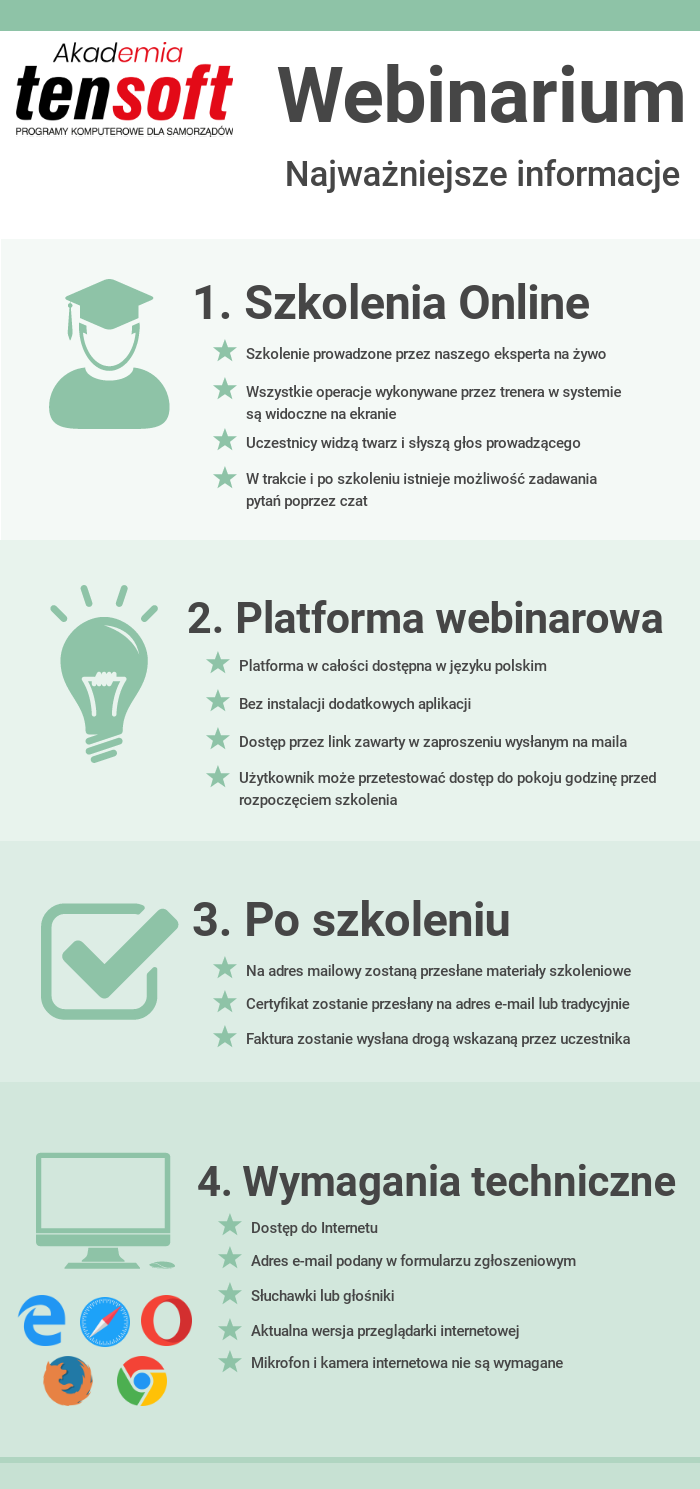 Zapraszamy na Webinarium doskonalące wiedzę Użytkowników Systemu AdASZapraszamy na Webinarium doskonalące wiedzę Użytkowników Systemu AdASZapraszamy na Webinarium doskonalące wiedzę Użytkowników Systemu AdASZapraszamy na Webinarium doskonalące wiedzę Użytkowników Systemu AdASNOWE FUNKCJE I PRAKTYCZNE WSKAZÓWKI KORZYSTANIA Z MODUŁU KFNOWE FUNKCJE I PRAKTYCZNE WSKAZÓWKI KORZYSTANIA Z MODUŁU KFNOWE FUNKCJE I PRAKTYCZNE WSKAZÓWKI KORZYSTANIA Z MODUŁU KFNOWE FUNKCJE I PRAKTYCZNE WSKAZÓWKI KORZYSTANIA Z MODUŁU KFData:30 marca 2023 r.Czas:10.00 - 12:00Narzędzie:Platforma webinarowa (szczegóły techniczne poniżej)Platforma webinarowa (szczegóły techniczne poniżej)Platforma webinarowa (szczegóły techniczne poniżej)Cena:*120,00 zł./1 osobę – zgłoszenia przyjmujemy do 27-03-2023 r.Liczba miejsc jest ograniczona*120,00 zł./1 osobę – zgłoszenia przyjmujemy do 27-03-2023 r.Liczba miejsc jest ograniczona*120,00 zł./1 osobę – zgłoszenia przyjmujemy do 27-03-2023 r.Liczba miejsc jest ograniczonaDLA KOGO?DLA KOGO?DLA KOGO?DLA KOGO?Użytkownicy modułu FK oraz modułów finansowych zainteresowani zintegrowanym przetwarzaniem danych  w urzędzieSkarbnicy i Naczelnicy Wydziałów Finansowo-Budżetowych Główni księgowi i pracownicy działów finansowo-księgowychUżytkownicy modułu FK oraz modułów finansowych zainteresowani zintegrowanym przetwarzaniem danych  w urzędzieSkarbnicy i Naczelnicy Wydziałów Finansowo-Budżetowych Główni księgowi i pracownicy działów finansowo-księgowychUżytkownicy modułu FK oraz modułów finansowych zainteresowani zintegrowanym przetwarzaniem danych  w urzędzieSkarbnicy i Naczelnicy Wydziałów Finansowo-Budżetowych Główni księgowi i pracownicy działów finansowo-księgowychUżytkownicy modułu FK oraz modułów finansowych zainteresowani zintegrowanym przetwarzaniem danych  w urzędzieSkarbnicy i Naczelnicy Wydziałów Finansowo-Budżetowych Główni księgowi i pracownicy działów finansowo-księgowychJAKIE KORZYŚCI?JAKIE KORZYŚCI?JAKIE KORZYŚCI?JAKIE KORZYŚCI?usprawnienie pracy w module FKzapoznanie z nowymi możliwościami modułów finansowychpoznanie praktycznych wskazówek funkcjonowania modułupoznanie konkretnych przykładów i omówienie ich na podstawie zgłoszeń Użytkownikówkontakt z ekspertem i możliwość zadawania pytań w trakcie i po webinarzeusprawnienie pracy w module FKzapoznanie z nowymi możliwościami modułów finansowychpoznanie praktycznych wskazówek funkcjonowania modułupoznanie konkretnych przykładów i omówienie ich na podstawie zgłoszeń Użytkownikówkontakt z ekspertem i możliwość zadawania pytań w trakcie i po webinarzeusprawnienie pracy w module FKzapoznanie z nowymi możliwościami modułów finansowychpoznanie praktycznych wskazówek funkcjonowania modułupoznanie konkretnych przykładów i omówienie ich na podstawie zgłoszeń Użytkownikówkontakt z ekspertem i możliwość zadawania pytań w trakcie i po webinarzeusprawnienie pracy w module FKzapoznanie z nowymi możliwościami modułów finansowychpoznanie praktycznych wskazówek funkcjonowania modułupoznanie konkretnych przykładów i omówienie ich na podstawie zgłoszeń Użytkownikówkontakt z ekspertem i możliwość zadawania pytań w trakcie i po webinarzePROGRAM:PROGRAM:PROGRAM:PROGRAM:1.Automatyczne operacje programu – odświeżenie wiedzy na temat przydatnych funkcjiSzablony księgowańPrzenoszenie obrotów kontaAutomatyczne przeksięgowaniaKsięgowanie uchwał na konta Obliczanie sprawozdań – algorytmy dla sprawozdań kwartalnychSprawozdania różnicowe wraz z księgowaniem sprawozdań na kontaEksporty do programu Besti@Generowanie bilansów2.Najnowsze funkcjonalności programu Nowy słownik podziału klasyfikacjiPodpis kwalifikowany dla sprawozdań Ostrzeżenia w momencie dublowania pozycji uchwałMożliwość zaznaczenia i usuwania wielu dekretów jednocześnie Widok całości budżetu w formie drzewaPole Dysponenta dotacji na sprawozdaniachWidoczność jednostek podczas logowaniaZmiany w zestawieniach i wydrukach3.Omówienie najczęstszych zgłoszeń Użytkowników dotyczących działania programuParametryzacja wyświetlania wydruku planu i realizacjiFunkcja przeliczania kwotNumeracja dokumentówRozliczanie rozrachunków4. Blok pytań i odpowiedzi1.Automatyczne operacje programu – odświeżenie wiedzy na temat przydatnych funkcjiSzablony księgowańPrzenoszenie obrotów kontaAutomatyczne przeksięgowaniaKsięgowanie uchwał na konta Obliczanie sprawozdań – algorytmy dla sprawozdań kwartalnychSprawozdania różnicowe wraz z księgowaniem sprawozdań na kontaEksporty do programu Besti@Generowanie bilansów2.Najnowsze funkcjonalności programu Nowy słownik podziału klasyfikacjiPodpis kwalifikowany dla sprawozdań Ostrzeżenia w momencie dublowania pozycji uchwałMożliwość zaznaczenia i usuwania wielu dekretów jednocześnie Widok całości budżetu w formie drzewaPole Dysponenta dotacji na sprawozdaniachWidoczność jednostek podczas logowaniaZmiany w zestawieniach i wydrukach3.Omówienie najczęstszych zgłoszeń Użytkowników dotyczących działania programuParametryzacja wyświetlania wydruku planu i realizacjiFunkcja przeliczania kwotNumeracja dokumentówRozliczanie rozrachunków4. Blok pytań i odpowiedzi1.Automatyczne operacje programu – odświeżenie wiedzy na temat przydatnych funkcjiSzablony księgowańPrzenoszenie obrotów kontaAutomatyczne przeksięgowaniaKsięgowanie uchwał na konta Obliczanie sprawozdań – algorytmy dla sprawozdań kwartalnychSprawozdania różnicowe wraz z księgowaniem sprawozdań na kontaEksporty do programu Besti@Generowanie bilansów2.Najnowsze funkcjonalności programu Nowy słownik podziału klasyfikacjiPodpis kwalifikowany dla sprawozdań Ostrzeżenia w momencie dublowania pozycji uchwałMożliwość zaznaczenia i usuwania wielu dekretów jednocześnie Widok całości budżetu w formie drzewaPole Dysponenta dotacji na sprawozdaniachWidoczność jednostek podczas logowaniaZmiany w zestawieniach i wydrukach3.Omówienie najczęstszych zgłoszeń Użytkowników dotyczących działania programuParametryzacja wyświetlania wydruku planu i realizacjiFunkcja przeliczania kwotNumeracja dokumentówRozliczanie rozrachunków4. Blok pytań i odpowiedzi1.Automatyczne operacje programu – odświeżenie wiedzy na temat przydatnych funkcjiSzablony księgowańPrzenoszenie obrotów kontaAutomatyczne przeksięgowaniaKsięgowanie uchwał na konta Obliczanie sprawozdań – algorytmy dla sprawozdań kwartalnychSprawozdania różnicowe wraz z księgowaniem sprawozdań na kontaEksporty do programu Besti@Generowanie bilansów2.Najnowsze funkcjonalności programu Nowy słownik podziału klasyfikacjiPodpis kwalifikowany dla sprawozdań Ostrzeżenia w momencie dublowania pozycji uchwałMożliwość zaznaczenia i usuwania wielu dekretów jednocześnie Widok całości budżetu w formie drzewaPole Dysponenta dotacji na sprawozdaniachWidoczność jednostek podczas logowaniaZmiany w zestawieniach i wydrukach3.Omówienie najczęstszych zgłoszeń Użytkowników dotyczących działania programuParametryzacja wyświetlania wydruku planu i realizacjiFunkcja przeliczania kwotNumeracja dokumentówRozliczanie rozrachunków4. Blok pytań i odpowiedziDLACZEGO MY?DLACZEGO MY?DLACZEGO MY?DLACZEGO MY?Nasi trenerzy to wieloletni pracownicy i praktycy w obsłudze systemów ERP. Prowadzący partycypują 
w procesie tworzenia i aktualizacji programów obsługujących Administrację Publiczną i klientów biznesowych. Wiedza przekazywana w trakcie szkolenia jest oparta na doświadczeniu trenerów w pracy z konkretnymi modułami. Szkoleniowcy dysponują wiedzą z zakresu przepisów prawa, co znacząco ułatwia przekazywanie informacji, nie tylko pod kątem funkcjonalnym systemów.Nasi trenerzy to wieloletni pracownicy i praktycy w obsłudze systemów ERP. Prowadzący partycypują 
w procesie tworzenia i aktualizacji programów obsługujących Administrację Publiczną i klientów biznesowych. Wiedza przekazywana w trakcie szkolenia jest oparta na doświadczeniu trenerów w pracy z konkretnymi modułami. Szkoleniowcy dysponują wiedzą z zakresu przepisów prawa, co znacząco ułatwia przekazywanie informacji, nie tylko pod kątem funkcjonalnym systemów.Nasi trenerzy to wieloletni pracownicy i praktycy w obsłudze systemów ERP. Prowadzący partycypują 
w procesie tworzenia i aktualizacji programów obsługujących Administrację Publiczną i klientów biznesowych. Wiedza przekazywana w trakcie szkolenia jest oparta na doświadczeniu trenerów w pracy z konkretnymi modułami. Szkoleniowcy dysponują wiedzą z zakresu przepisów prawa, co znacząco ułatwia przekazywanie informacji, nie tylko pod kątem funkcjonalnym systemów.Nasi trenerzy to wieloletni pracownicy i praktycy w obsłudze systemów ERP. Prowadzący partycypują 
w procesie tworzenia i aktualizacji programów obsługujących Administrację Publiczną i klientów biznesowych. Wiedza przekazywana w trakcie szkolenia jest oparta na doświadczeniu trenerów w pracy z konkretnymi modułami. Szkoleniowcy dysponują wiedzą z zakresu przepisów prawa, co znacząco ułatwia przekazywanie informacji, nie tylko pod kątem funkcjonalnym systemów.Jak dokonać zgłoszenia?Jak dokonać zgłoszenia?Jak dokonać zgłoszenia?Jak dokonać zgłoszenia?Prosimy wypełnić formularz zgłoszeniowy online dostępny na stronie www.szkoleni-tensoft.pl lub przesłać faxem pobraną i wypełnioną kartę zgłoszenia.Prosimy wypełnić formularz zgłoszeniowy online dostępny na stronie www.szkoleni-tensoft.pl lub przesłać faxem pobraną i wypełnioną kartę zgłoszenia.Prosimy wypełnić formularz zgłoszeniowy online dostępny na stronie www.szkoleni-tensoft.pl lub przesłać faxem pobraną i wypełnioną kartę zgłoszenia.Prosimy wypełnić formularz zgłoszeniowy online dostępny na stronie www.szkoleni-tensoft.pl lub przesłać faxem pobraną i wypełnioną kartę zgłoszenia.Kontakt:Tensoft Sp. z o.o.ul. Technologiczna 2, 45-839 OpoleTelefon: 77 540 78 40, kom. 602 358 748, fax: 77 544 60 85e-mail: szkolenia@tensoft.pl , strona: www.tensoft.pl Kontakt:Tensoft Sp. z o.o.ul. Technologiczna 2, 45-839 OpoleTelefon: 77 540 78 40, kom. 602 358 748, fax: 77 544 60 85e-mail: szkolenia@tensoft.pl , strona: www.tensoft.pl Kontakt:Tensoft Sp. z o.o.ul. Technologiczna 2, 45-839 OpoleTelefon: 77 540 78 40, kom. 602 358 748, fax: 77 544 60 85e-mail: szkolenia@tensoft.pl , strona: www.tensoft.pl Kontakt:Tensoft Sp. z o.o.ul. Technologiczna 2, 45-839 OpoleTelefon: 77 540 78 40, kom. 602 358 748, fax: 77 544 60 85e-mail: szkolenia@tensoft.pl , strona: www.tensoft.pl 